How to play:There are two different groups. One group is the robbers and the other group are the cops. The cops give the robbers some time to go hide. The cops have to then look for the robbers, if the robbers are caught by the cops they have to be taken to jail. Robbers stay there until a robber frees them out of jail and run away again. Cops have to find them all and catch them. Once they do then the game ends. Rules: You can’t watch the robbers hide. There has to be an area for the jailYou can’t take more than one robber at a time. You can’t escape jail on your own without a robber saving you. 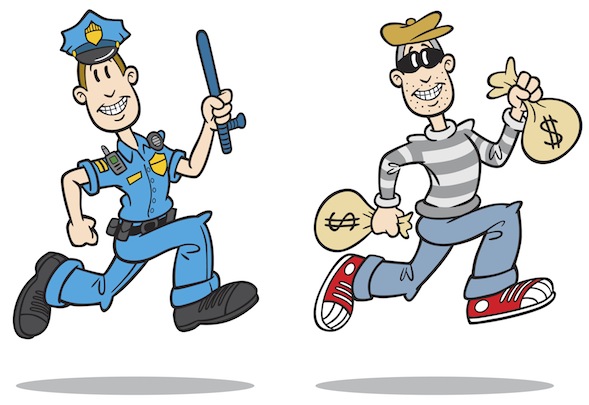 How many people: 3 or more people.